Welcome to our Wet Weather Creek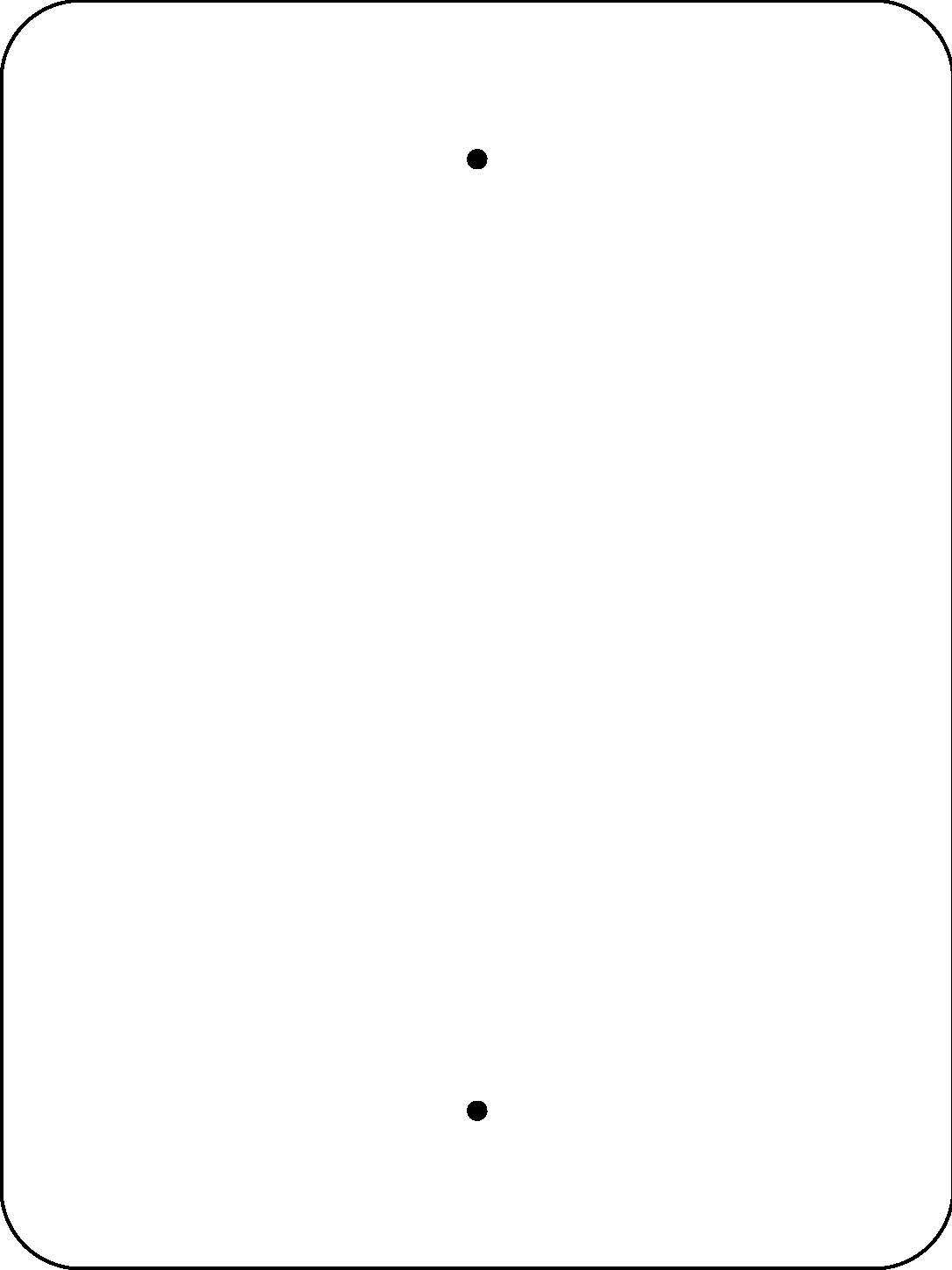 Bienvenidos al arroyo de clima húmedo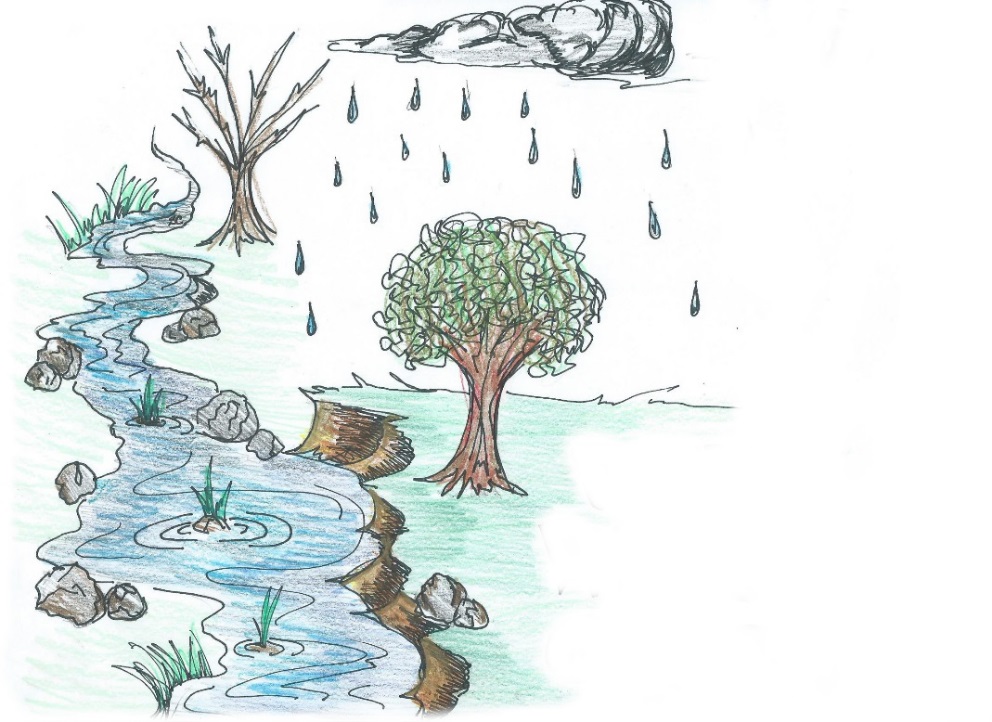 Did you know that when rain water is not soaked up by the ground that the stormwater flows into storm drains and through drainage pipes that deposit the water in our localstreams, lakes and rivers?¿Sabía usted que cuando la tierra no absorbela lluvia, el agua es transportado por losdrenajes de tormentas a nuestrosarroyos, lagos y ríos?Polluted rain water is our nation’s number one water quality problem.  Our wet-weather creek collects stormwater run-off from rooftops, paved areas, sloped lawns and bare soil from our campus and the surrounding neighborhood.  In 2016, we worked together to clean out the silt-filled creek, to add limestone rock along the creek bank to reduce erosion, and to plant aquatic plants along the creek that slow the flow of the stormwater run-off.We hope you enjoy watching nature at work in our Outdoor Classroom!Please help us protect it from litter and vandalism!  Thank you!This sign was provided by the James Clemens Spanish Club and Spanish Honor Society,and the artwork was designed by Sylvia Cortés, Class of 2019.